产品介绍 Overview钢丝回型打包扣配合聚酯纤维打包带（规格16/19/25/32MM）使用，用于打包过程中连接打包带。钢丝打包扣可以承受各种恶劣环境和气候，如海运途中，不会被海水腐蚀。钢丝打包扣穿带简单，并且强度大，保证您的货物安全到达目的地。适用场景：广泛用于集装箱、大型机械、管件、油桶、造纸、木材、化工等行业，大大提高客户的工作效率。技术参数 Specifications产品细节 Details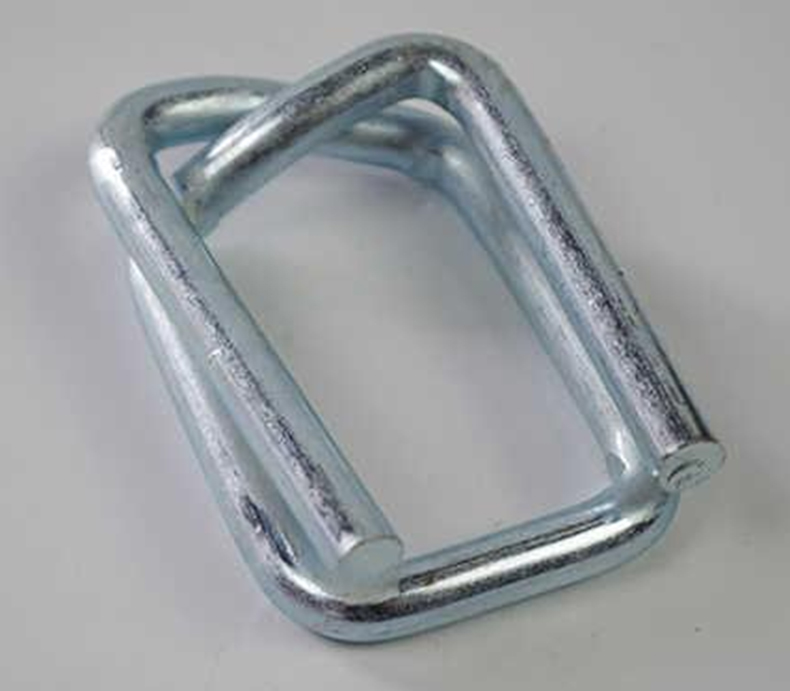 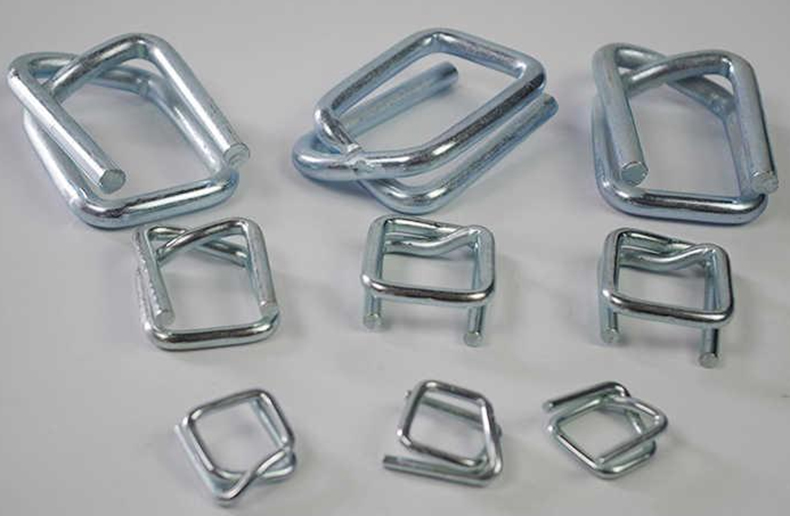 注意事项 Notices 放置于干燥环境中，不要堆放在地上，最好放在箱中或货架上 对钢带打包扣表面定期清洁保养，以保持表面的光泽及延长使用寿命  清洗钢带打包扣时不要划伤表面，以免影响美观产品应用 Applications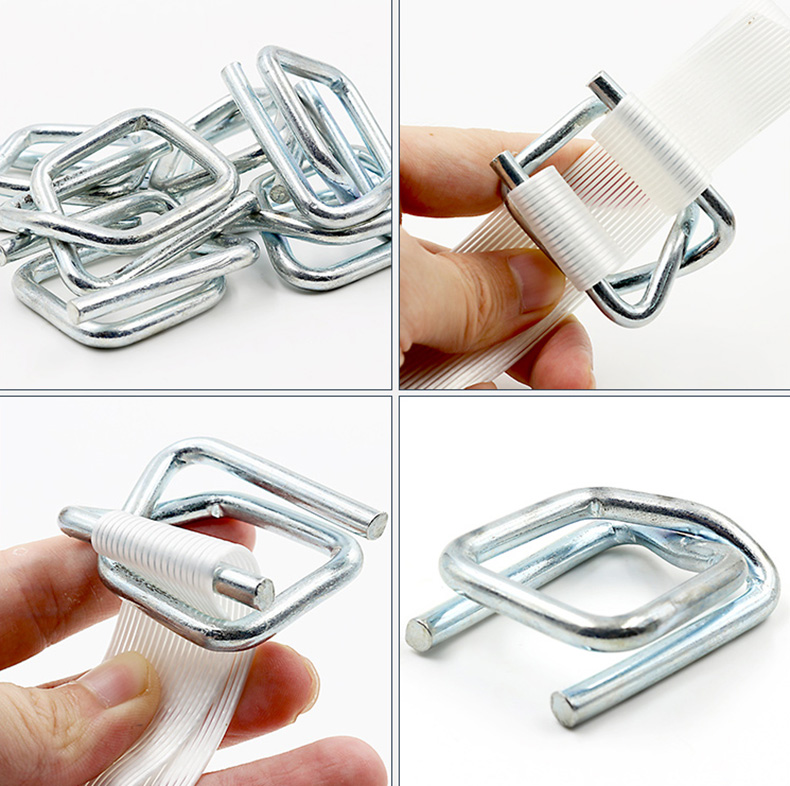 型号宽度(mm)直径(mm)类型每箱数量RHWB0105163.5镀锌1000RHWB0106194.0镀锌1000RHWB0107255.0镀锌500RHWB0108327.0镀锌250